苏州市2019-2020学年第一学期七年级语文期中模拟卷1．阅读下面一段文字，按要求答题。(6分)清晨的太湖是A________(清静 宁静)的。放眼望去，浩miǎo(    )的太湖水无边无垠。远处，水天相接的地方，渔帆鸥影点点。太湖的风带着江南特有的B________(浓艳 温情)和湿润迎面吹来，湖边那金黄的芦苇piān(    )然起舞，湖水清澈见底，潜滋暗长的水草散发出淡淡的清香。采摘红菱的姑娘绽开笑脸，哼唱着吴侬小调。荡漾的小舟，热ché (    )的水乡人……这片guī(    )丽的湖泊是大自然赐给苏州人的一份珍贵的礼物。  (1)根据汉语拼音，写出相应的汉字。(4分)    浩miǎo(    )      piān(    )然起舞     热chén (    )    guī(    )丽(2)从括号内选择恰当的词语填写在前面的横线上，使前后连贯。(2分)     A                     B        2．古诗文名句填空。（10分）① 我寄愁心与明月，                。（李白《闻王昌龄左迁龙标遥有此寄》）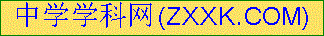 ② 正是江南好风景，                。（杜甫《江南逢李龟年》）③                 ，无人送酒来。（岑参《行军九日思长安故园》④潮平两岸阔，            。(王湾《次北固山下》)⑤不知何处吹芦管，        。(李益《夜上受降城闻笛》)⑥        ，小桥流水人家，古道西风瘦马。(马致远《天净沙·秋思》)   ⑦峨眉山月半轮秋，                。(李白《峨眉山月歌》)   ⑧复习学过的知识，其意义不仅在于巩固，更重要是“                ”，这样才能不断地提高自己。（选用《论语》中的句子）⑨学习有不同的境界，有的人单纯为了学习知识努力刻苦，有的人能从中获得乐趣而主动探索“                ，                ”。说的就是这个意思。（选用《论语》中的句子）3．名著阅读。（5分）（1）根据《朝花夕拾》完成下面的填空。（2分）①《朝花夕拾》，原名《旧事重提》，是鲁迅先生所著的一本         集（文体），收录鲁迅于1926年创作的10篇回忆性散文。②《         》以赶会为背景，表现了“我”儿时向往民间盛会却又因家教严格而不得不先完成学习任务的无奈、着急的心理。（2）《朝花夕拾》塑造了很多的个性鲜明人物形象，有现实中的，也有民间虚构的，请根据你的阅读体验，选择一个人物，完成下面的内容（3分）看到                    （书中的某位人物），我就想起了         （你熟悉的人物），因为                                      （结合人物性格、行为特点分析）。4．根据语境，完成任务。（5分）随着科技的发展，在线教育迅速出现，学生可以足不出户就享受到优质的教育资源，这给传统教育带来了极大的改变，但是面对新生事物，社会上有完全不同的两种声音，有的认为在线教育完全可能取代传统的教学，有的则认为传统的教学模式有其自身的优点，是无法替代的。围绕这个话题，班会课上，老师组织了一次讨论，作为学习的主体，请问你是如何看待这个问题的呢？（要求有观点，有理由，有条理。） [5．阅读下面这首古诗，完成（1）（2）两小题。（5分）[来源秋夜喜遇王处士[唐]王绩北场芸藿罢，东皋刈黍归。相逢秋月满，更值夜萤飞。【注释】“芸藿”即锄豆和“刈黍”一样都是秋天的农事活动（1）此诗题目中“喜遇”之“喜”一词可以从诗中的         、         等画面中体现出来。（2分）（2）诗歌的最后两句既写景也抒情，请从景和情两个方面进行分析。（3分）阅读下面的文言文，完成6-9题。（一）咏雪谢太傅寒雪日内集，与儿女讲论文义。俄而雪骤，公欣然曰：“白雪纷纷何所似？”兄子胡儿曰：“撒盐空中差可拟。”兄女曰：“未若柳絮因风起。”公大笑乐。即公大兄无奕女，左将军王凝之妻也。 （二）黄琬巧对黄琬幼而慧。祖父琼，为魏郡太守。建和①元年正月日食。京师不见②而琼以状闻。太后诏问所食多少。琼思其对而未知所况。琬年七岁，在旁，曰：“何不言日食之余如月之初？” 琼大惊，即以其言应诏，而深奇爱之。【注释】①建和：汉桓帝年号。建和元年为公元147年。②京师不见：京城里看不到那次日食的情况。6．下列句子中加点词解释错误的一项是（2分）（    ）A．谢太傅寒雪日内集 （把家人聚集在一起）B．未若柳絮因风起（因为）  C．撒盐空中差可拟（差不多） D．为魏郡太守（当，担任）7．本学期我们学习的文言作品中涉及到了很多古人的日常称谓，请解释加点词（3分）①兄子胡儿 		②与儿女讲论文义		③君与家君期日中             8．用现代汉语写出下列句子的意思。（4分）（1）公欣然曰：“白雪纷纷何所似？” （2）何不言日食之余如月之初？ 9．谢道韫和黄琬都以年幼巧对著称，你能根据文章内容用自己的话说一说他们的回答各自妙在哪里吗？（4分）阅读下面的文章，完成10-13题。父亲的手艺颜庭会父亲祖籍山东东平，爷爷是做小买卖的，1957年带领父亲的哑巴哥哥和年幼的弟弟逃荒来到晋南，一家人艰难维生。已经结婚的父亲当时在山东淄博一个矿上工作，每月收入能达几十元。为了整个家庭的生存，他听从父母的召唤，辞掉工作，回到一贫如洗的“家”，担负起了养家糊口的重任。靠着手艺和技能，父亲慢慢在人生地不熟的晋南立足。他上了夜校，学会了读书写字和打算盘。我小的时候，父亲成为队里的会计，后来管理生产队的骡马店——给过往赶车拉货的客人提供住宿休息并给骡马吃喝的店。那时我们还能沾上年幼妹妹的光，父亲给她从饭店买的熟猪蹄，我们偶尔可以吃上一点。父亲没有重男轻女的思想，特别宠爱妹妹，当初她在外地上学，父亲每个礼拜都给她零花钱，高中时我还问妹妹拿过钱花。1979年，我家盖起了五间北房，终于有了属于自己的家。地基是父亲带领兄弟四个到处捡半截砖打的。1981年，农村家庭联产承包制实行后，父亲利用农闲时间做起了豆腐。那是一门辛苦又需要手艺的活，尤其到了冬天，更是痛苦的事情。头天夜里，泡好几缸脱干净壳的黄豆，早上四五点就必须起床磨豆子，在家里还没买上驴等牲口拉磨之前，全靠人一圈一圈地用石磨推，磨成带渣的豆浆，然后在一个大锅中过滤去渣，煮沸后按比例配以石膏水。这是最考验技术的活，点得老了出来豆腐斤两太少；点得“嫩”了，豆腐一炒就烂，没人要。父亲做的豆腐有浓浓的豆味，滑嫩可口，经得起翻炒，因此在村里很是畅销。在凛冽的寒风中，滴水成冰的时候，父亲要将豆腐一块一块从冷水中捞起，放在卖豆腐的大盘子中，然后推着手推车（后来换成自行车），边推边吆喝，他要在大家八九点吃早饭前将豆腐卖掉，所以一切工作必须赶早。我还在睡梦中，他已经把豆腐做好。过年的时候，他一天要做五六锅豆腐，直到七十多岁，他依然能将压豆腐的几十斤重的石头搬上搬下，我自愧不如。靠着辛勤劳动和父亲的手艺，我们五兄妹一个个长大，结婚生子。父母重视教育，再苦再累也从没有让我们几个提前辍学帮助他们干活，正是因着他们的坚持，我才得以大学毕业。在我家还未买电视之前，父亲的业余爱好是听河南豫剧、听评书以及看书。父亲和母亲的共同爱好是喝茶，终生未变。他俩都能喝泡得很浓的花茶，会在午饭和晚饭前先喝上几杯，邻居们也经常串门一起喝，家长里短很是惬意。我家很早就买了收音机，午饭时就听评书，他听的评书很多，因此会讲的故事也多，跟人聊天时常常说起评书中的人物，秦琼、薛仁贵等等。他有好多话至今深深印在我脑海里，“好汉出在嘴上，好马出在腿上”“宰相肚里能撑船，将军肩上能跑马。”我很小就囫囵吞枣地看完了《水浒传》，这也是受父亲的影响。母亲去世后，我专门给父亲买了《隋唐演义》《薛刚反唐》等好多章回体小说，有一次我回家，父亲指着一堆书说他读完了让我带走，我没拿，他就借给别人看，后来我又陆陆续续给他买了一些。父亲信奉“知识改变命运”。他是“复圣”颜回的75世孙，我们家到现在还一直按家谱起名字。10．文章的第一段写了什么内容，有什么作用？（3分）11．请根据文章的内容，解释下面句子中加点词语的具体含义。（4分）（1）为了整个家庭的生存，他听从父母的召唤，辞掉工作，回到一贫如洗的“家”，担负起了养家糊口的重任。（2）那是一门辛苦又需要手艺的活，尤其到了冬天，更是痛苦的事情。12. 文章末段提到“复圣”颜回，以此作为结尾，你认为有什么作用？（3分）13. 根据全文分析父亲的人物形象。（3分）小镇的秋廖志江①小镇坐落在江边。说是江，其实只不过是一条小河而已。②小镇的秋天来得特别的早。才初秋，镇溪河两岸的树叶就纷纷泛黄了，而屹立在小镇街头那棵古老的黄葛树仍然枝叶繁茂，没有一点秋的凋零与落寞！黄葛树的根深深的扎在河岸那片浅滩之中，历经冗长的岁月和风雨的侵蚀，粗壮的树身已经向镇溪河倾斜了些许。墨绿的树影完全倒映在绿水之中，秋风掠过，树影随着细细的波浪轻轻柔柔的翻滚着，但却误惊了礁石上那几只专注打扮的白鹤，纷纷扑打着翅膀，嘎嘎的飞走了。③秋天，小镇的雾特别多。站在离小镇不远的熊山坡岭，远远眺望，小镇完全被笼罩在了白茫茫的雾色之中。秋天的阳光也失去了往日的凌厉。直到临近中午，才艰难的，徐徐的拨开云雾，穿透出来，但还挂着一层淡淡的朦胧，就像小镇娇柔漂亮的新娘，不肯掀掉头上的纱巾般的怯羞。④沐浴在秋日阳光中的小镇，色彩很绚丽。有蓝蓝的天，碧绿的河水，青色的瓦，白色的墙，屋檐下金黄色的玉米，红红的辣椒，还有枝头那淡黄色的桂花都呈现在秋柔柔的阳光之中，一切竟是那么安详！⑤然而，秋雨之中的小镇是更惹人喜爱的。秋天的雨总是那么的细，那么的柔，又有点显得那么的惆怅！秋雨密密斜斜的落在行人的衣襟上，轻轻的飘在脸上，有点冰凉又有点酥痒的感觉。⑥在秋雨的笼罩下，小镇的一切都是湿漉漉的清晰。湿漉漉的美人蕉，湿漉漉的石拱桥，湿漉漉的瓦，湿漉漉的行人，还有湿漉漉的黄葛树伴着潺潺的河水在沙沙的作响。秋雨中的小镇，清晰的空气弥漫着桂花的甜香和泥土的芬芳！没有任何雨具，慢悠悠的行走在小镇湿漉漉的青石板上，但由那秋雨洗去一身的疲惫！不知何时，屋檐下已经挂起了雨滴，滴滴答答的像小镇被匆匆敲走的岁月。正在感叹之余，徐徐秋风把一阵清香送人鼻中，那是小镇特有的小吃――绿豆粑的味道。⑦迈入老店，灶堂里的火焰呼呼的向锅底窜动着，绿豆粑也在滚烫的菜仔油中滋滋的翻滚着，香味是越来越浓，简直沁人心脾！食欲也在不停的膨胀。忍不住坐下来，在绵绵秋雨中慢慢品尝这份故乡独特的味道！⑧撑开雨具，漫步在秋天小镇古老的街道中，一切竟是那么的惬意！随便找一家简易的茶馆坐下。茶馆老式古朴的建筑，简陋的桌椅，普通的茶具，廉价的茶叶。这一切，仿佛心也得到了归宿。没有了喧哗，也没有了浮躁，只是细细的品着这份秋雨中独特的恬静！⑨小镇的街道很小，也不长，铺面也不多。烟雨朦胧下的街道冷清了许多。茶馆对面的那家最为经济的理发店，六十多岁的店主正斜躺在竹椅上打着盹儿。隔壁的杂货店，老板娘正怀抱着婴儿喂奶。还有巷子里的那家小酒馆，两个老者正一边饮酒一边在对弈。整个小镇在绵绵秋雨中竟是那么的    ▲    ！⑩是的，在这浮躁惆怅的秋日里，不妨去小镇走一走！（有删改）14．文章着重写秋雨中的小镇，作者先写雾天和晴天的小镇有什么作用？（3分）15．本文语言清新，描写细腻，请赏析句子中的加点词语。（4分）秋天的雨总是那么的细，那么的柔，又有点显得那么的惆怅！秋雨密密斜斜的落在行人的衣襟上，轻轻的飘在脸上，有点冰凉又有点酥痒的感觉。16．请感受文中的情境，把文章第⑨段中省去的词语补充完整。（3分）17．读完秋天的小镇，你是否有兴趣去走一走呢？说一说最吸引你的地方是哪里，为什么。（4分）18．阅读下面的文字，按要求作文。（60分）家和学校间的路是我们最熟悉的，我们常常在朝阳下路过，也在斜晖中途径，在这条路上，是否曾有那么一处地方，让你铭记呢?请以“上学路上”或“放学路上”为题，写一篇600至800字的文章，分享你的经历与感悟。【要求】①不得写成诗歌。②不得抄袭、套作。③文中不得出现你所在学校的校名，以及教职工、同学和本人的真实姓名。参考答案1.(1)渺 翩 忱 瑰(每个字1分) ;
2)宁静  温情（每空1分）
2.①随君直到夜郎西   ②落花时节又逢君    ③强欲登高去 ④风正 一帆悬
⑤一夜征人尽望乡  ⑥枯藤老树昏鸦    ⑦影入平羌江水流  ⑧温故而知新  ⑨知之者不如好之者，好之者不如乐之者
3. (1)1(2分)①散文月   ②五猖会        (2) (3分)例如，看到《五猖会》中的父亲，我想起了我的父亲，因为他总是在学习方面对我要求严格，和书中的“父亲"一样，必须完成学习任务才能自由安排时间。
4. (5分)我认为能取代：因为在线教育可以节省时间，提高效率，在不同的环境里都可以进行学习：可以接受不同的教师，能够享受更多的教育资源。
        我认为不能取代：因为在线教育需要用到网络，受条件限制;对于自我管理能力弱的同学来说有较大难度；缺少学习氛围，彼此交流有一定的障碍; 老师不能完全理解学生的学习状态5. (1)秋月满    夜萤飞(2分)
(2)月圆之夜，整个村庄和田野笼罩在一片明月的清辉之中，格外静谧、安闲、和谐。飞舞的秋萤，增添了生机，美好的景色中与好友相遇，默契交流更是欣喜和惬意。(3 分)
6. B(3分)     7.①兄长之子  ②子侄辈   ③我的父亲  （3分)
8. (1) 谢太傅高兴地说：“雪纷纷扬扬(飘落)像什么呢?”
     (2)为什么不说日食后的太阳就像刚出来的月亮?
9.谢道韫把白雪纷飞的情状比作柳絮随风而起，从形态、美感上都十分贴切；黄琬用人所熟知的月相来解释不常见的日食，使人很快能够理解当时的情状，十分巧妙。(4分)
      [译文]黄琬从小就聪明，祖父黄琼担任魏郡太守。建和元年(公元147年)正月发生日食。京城里看不到那次日食情况，黄琼把他听到的情况告诉皇上，皇太后召见他问他日食的情况。黄琼思考该如何回答大后的询问却不知道该如何描述。黄琬7岁时，在旁边，说:“为什么不说日食剩下的就像初升之月?”黄琼恍然大悟，立即按照黄碗说的回答诏令,并且认为黄琬十分特别，十分喜爱他。
10.写出了父亲家庭条件困难，父亲为了照顾这个家放弃个人更好的生活；引出下文父亲靠着手艺和技能在晋南立足，体现了父亲的责任担当和艰辛不易。(3分)
11. (1)家里条件差，父亲的双亲希望他能回到老家，挑起整个家庭的重任，维持一-家人的生活。
      (2)辛苦：早上四五点钟就必须起床磨豆子，冬夜寒冷，全靠人一圈一圈地用石磨推；手艺：点得老了出来豆腐斤两太少；点得“嫩”了，豆腐一炒就烂，没人要。父亲做的豆腐有浓浓的豆味，滑嫩可口，经得起翻炒。(4分，各2分)
12.“ 复圣”颜回是古代文人的代表人物，呼应了父亲身上的的优秀品质；表明父亲对文化的信仰的传承，是家风的传承。由此可见父亲对知识的信奉，不是个体的行为，而是家族的精神传承，这样写丰富了人物形象，升华了文章的立意。(3分)
13.放弃工作听从父母召唤可以看出父亲有孝心有责任心；从对妹妹的态度可以看出父亲不重男轻女，观念新；从父亲做豆腐可以看出父亲心灵手巧，聪明勤劳；从父亲的业余爱好看出父亲信奉知识，推崇文化.(3分) .
14.小镇的雾天和晴天都别有风味，是秋日小镇的亮点；雾天和晴天写得越美，就越能衬托出秋雨中的的小镇是更惹人喜爱的，是最美的风景。(3分)15．从视觉、触觉、心理等角度来刻画秋雨，写出了秋雨的外形细，形态柔、斜的特点，触感冰凉又有点酥痒，好像能够与人交流，让人感受到诗意的惆怅。多角度呈现了小镇秋雨的魅力。（4分）16．悠然自得，悠闲自得等。（意思接近即可，形式上必须是词语）（3分）17．例如：我喜欢小镇的街道，街道上各色的人物充满了生活的气息，让人感受到宁静闲适。要求有文章内容分析，有明确理由。（4分）18．略